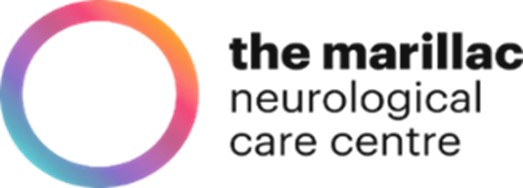 TrusteesThe centre, founded by The Daughters of Charity in 1921 is fast approaching its centenary year. The service is entering into an exciting phase of its evolvement and is venturing towards becoming an independent Charitable Company whilst maintaining its relationship with the Daughters of Charity of St Vincent de Paul and the Vincentian Values.We have assembled a core team of Advisors who have guided us to this stage and are now looking to add to the Board of Advisors with the possibility of becoming Trustees in April 2021. We are looking for people to join who share the values and can commit to one Board meeting per month, with any extra time by negotiation. We are particularly keen to hear from people who are from Medical, Legal or Accounting backgrounds.Marillac Neurological Care Centre is a 52 bedded centre in Warley, Brentwood. It provides care, treatment and rehabilitation for a wide variety of Neurological conditions including Brain Injuries to adults within a specialised highly skilled environment.Our ideal Trustees will have skills in strategic thinking, excellent communication and leadership, with management skills at senior levels and proven success in improving governance and services. You will have good interpersonal skills and ensure decisions are made for the overall success of the charity.If you are interested in becoming a Trustee, please send your CV to recruitment@dcmillhill.org.uk by the closing date of 28th February 2021.If you would like to have an informal chat with the Managing Director of Marillac Neurological Care – Paul Dixon, please email pauld@marillac.co.uk or call: 01277 220276.www.marillac.co.uk 